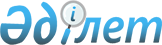 Бородулиха аудандық мәслихатының 2020 жылғы 16 қаңтардағы № 46-13-VI "Бородулиха ауданы Новопокровка ауылдық округінің 2020-2022 жылдарға арналған бюджеті туралы" шешіміне өзгерістер енгізу туралыШығыс Қазақстан облысы Бородулиха аудандық мәслихатының 2020 жылғы 23 қазандағы № 54-7-VI шешімі. Шығыс Қазақстан облысының Әділет департаментінде 2020 жылғы 3 қарашада № 7758 болып тіркелді
      ЗҚАИ-ның ескертпесі.

      Құжаттың мәтінінде түпнұсқаның пунктуациясы мен орфографиясы сақталған.
      Қазақстан Республикасының 2008 жылғы 4 желтоқсандағы Бюджет кодексінің 104 бабының 5-тармағына, Қазақстан Республикасының 2001 жылғы 23 қаңтардағы "Қазақстан Республикасындағы жергілікті мемлекеттік басқару және өзін-өзі басқару туралы" Заңының 6-бабы 1-тармағының 1) тармақшасына сәйкес, Бородулиха аудандық мәслихаты ШЕШІМ ҚАБЫЛДАДЫ:
      1. Бородулиха аудандық мәслихатының 2020 жылғы 16 қаңтардағы № 46-13-VI "Бородулиха ауданы Новопокровка ауылдық округінің 2020-2022 жылдарға арналған бюджеті туралы" (Нормативтік құқықтық актілерді мемлекеттік тіркеу тізілімінде 6604 нөмірімен тіркелген, Қазақстан Республикасы нормативтік құқықтық актілерінің электрондық түрдегі Эталондық бақылау банкінде 2020 жылғы 23 қаңтарда, "Пульс района", "Аудан тынысы" аудандық газеттерінде 2020 жылғы 21 ақпанда жарияланған) шешіміне мынадай өзгерістер енгізілсін:
      1- тармақ мынадай редакцияда жазылсын:
      "1. 2020-2022 жылдарға арналған Новопокровка ауылдық округінің бюджеті тиісінше 1, 2, 3-қосымшаларға сәйкес, соның ішінде 2020 жылға мынадай көлемдерде бекітілсін:
      1) кірістер – 37929 мың теңге, соның ішінде:
      салықтық түсімдер – 9209 мың теңге;
      салықтық емес түсімдер – 0 теңге;
      негізгі капиталды сатудан түсетін түсімдер – 0 теңге;
      трансферттер түсімі – 28720 мың теңге;
      2) шығындар – 38577,4 мың теңге;
      3) таза бюджеттік кредиттеу – 0 теңге; 
      4) қаржы активтерімен операциялар бойынша сальдо – 0 теңге;
      5) бюджет тапшылығы (профициті) – -648,4 мың теңге;
      6) бюджет тапшылығын қаржыландыру (профицитін пайдалану) – 648,4 мың теңге, соның ішінде:
      бюджет қаражатының пайдаланылатын қалдықтары – 648,4 мың теңге.";
      осы шешімнің қосымшасына сәйкес аталған шешімнің 1-қосымшасы жаңа редакцияда жазылсын.
      2. Осы шешім 2020 жылғы 1 қаңтардан бастап қолданысқа енгізіледі. 2020 жылға арналған Новопокровка ауылдық округінің бюджеті
					© 2012. Қазақстан Республикасы Әділет министрлігінің «Қазақстан Республикасының Заңнама және құқықтық ақпарат институты» ШЖҚ РМК
				
      Сессия төрағасы

У. Эфендиев

      Аудандық мәслихат хатшысы

У. Майжанов
Бородулиха 
аудандық мәслихатының 
2020 жылғы 23 қазаны 
№ 54-7-VI шешіміне қосымша
Санаты
Санаты
Санаты
Санаты
Сома (мың теңге)
Сыныбы
Сыныбы
Сыныбы
Сома (мың теңге)
Ішкі сыныбы
Ішкі сыныбы
Сома (мың теңге)
Кiрiстер атауы
Сома (мың теңге)
I.КІРІСТЕР
37929
1
Салықтық түсiмдер
9209
01
Табыс салығы
1573
2
Жеке табыс салығы
1573
04
Меншікке салынатын салықтар
7636
1
Мүлiкке салынатын салықтар
80
3
Жер салығы
373
4
Көлiк құралдарына салынатын салық
7183
2
Салықтық емес түсімдер
0
06
Басқа да салықтық емес түсімдер
0
1
Басқа да салықтық емес түсімдер
0
3
Негізгі капиталды сатудан түсетін түсімдер
0
 4
Трансферттер түсімі 
28720
02
Мемлекеттiк басқарудың жоғары тұрған органдарынан түсетiн трансферттер
28720
3
Аудандардың (облыстық маңызы бар қаланың) бюджетінен трансферттер
28720
Функционалдық топ
Функционалдық топ
Функционалдық топ
Функционалдық топ
Функционалдық топ
Сома (мың теңге)
Кіші функция
Кіші функция
Кіші функция
Кіші функция
Сома (мың теңге)
Бюджеттік бағдарламалардың әкімшісі
Бюджеттік бағдарламалардың әкімшісі
Бюджеттік бағдарламалардың әкімшісі
Сома (мың теңге)
Бағдарлама
Бағдарлама
Сома (мың теңге)
Атауы
Сома (мың теңге)
II. ШЫҒЫНДАР
38577,4
01
Жалпы сипаттағы мемлекеттiк қызметтер
21392
1
Мемлекеттi басқарудың жалпы функцияларын орындайтын өкiлетті, атқарушы және басқа органдар
21392
124
Аудандық маңызы бар қала, ауыл, кент, ауылдық округ әкімінің аппараты
21392
001
Аудандық маңызы бар қала, ауыл, кент, ауылдық округ әкімінің қызметін қамтамасыз ету жөніндегі қызметтер
19592
032
Ведомстволық бағынастағы мемлекеттік мекемелерінің және ұйымдарының күрделі шығыстары
1800
06
Әлеуметтiк көмек және әлеуметтiк қамсыздандыру
1490
9
Әлеуметтiк көмек және әлеуметтiк қамтамасыз ету салаларындағы өзге де қызметтер 
1490
124
Аудандық маңызы бар қала, ауыл, кент, ауылдық округ әкімінің аппараты
1490
026
Жергілікті деңгейде халықты жұмыспен қамтуды қамтамасыз ету
1490
 07
Тұрғын үй-коммуналдық шаруашылық
6347,1
3
Елді мекендерді көркейту
6347,1
124
Аудандық маңызы бар қала, ауыл, кент, ауылдық округ әкімінің аппараты
6347,1
008
Елді мекендердегі көшелерді жарықтандыру 
4082
009
Елді мекендердің санитариясын қамтамасыз ету
268
011
Елді мекендерді абаттандыру мен көгалдандыру
1997,1
08
Мәдениет, спорт, туризм және ақпараттық кеңістік
5948
1
Мәдениет саласындағы қызмет
5948
124
Аудандық маңызы бар қала, ауыл, кент, ауылдық округ әкімінің аппараты
5948
006
Жергілікті деңгейде мәдени-демалыс жұмыстарын қолдау
5948
12
Көлiк және коммуникация
3400
1
Автомобиль көлiгi
3400
124
Аудандық маңызы бар қала, ауыл, кент, ауылдық округ әкімінің аппараты
3400
013
Аудандық маңызы бар қалаларда, ауылдарда, кенттерде, ауылдық округтерде автомобиль жолдарының жұмыс істеуін қамтамасыз ету
3400
15
Трансферттер
0,3
1
Трансферттер
0,3
124
Аудандық маңызы бар қала, ауыл, кент, ауылдық округ әкімінің аппараты
0,3
048
Пайдаланылмаған (толық пайдаланылмаған) нысаналы трансферттерді қайтару 
0,3
ІІІ. Таза бюджеттік кредиттеу
0
IV. Қаржы активтерімен операциялар бойынша сальдо
0
Қаржы активтерін сатып алу
0
Мемлекеттiң қаржы активтерiн сатудан түсетiн түсiмдер 
0
V. Бюджет тапшылығы (профициті)
-648,4
VI. Бюджет тапшылығын қаржыландыру (профицитін пайдалану)
648,4
8
Бюджет қаражатының пайдаланылатын қалдықтары
648,4
01
Бюджет қаражатының қалдықтары
648,4
1
Бюджеттік қаражатының бос қалдықтары
648,4